ПОРТФОЛИО ВЫПУСКНИКА ФАКУЛЬТЕТА ТОВІ. Общие сведения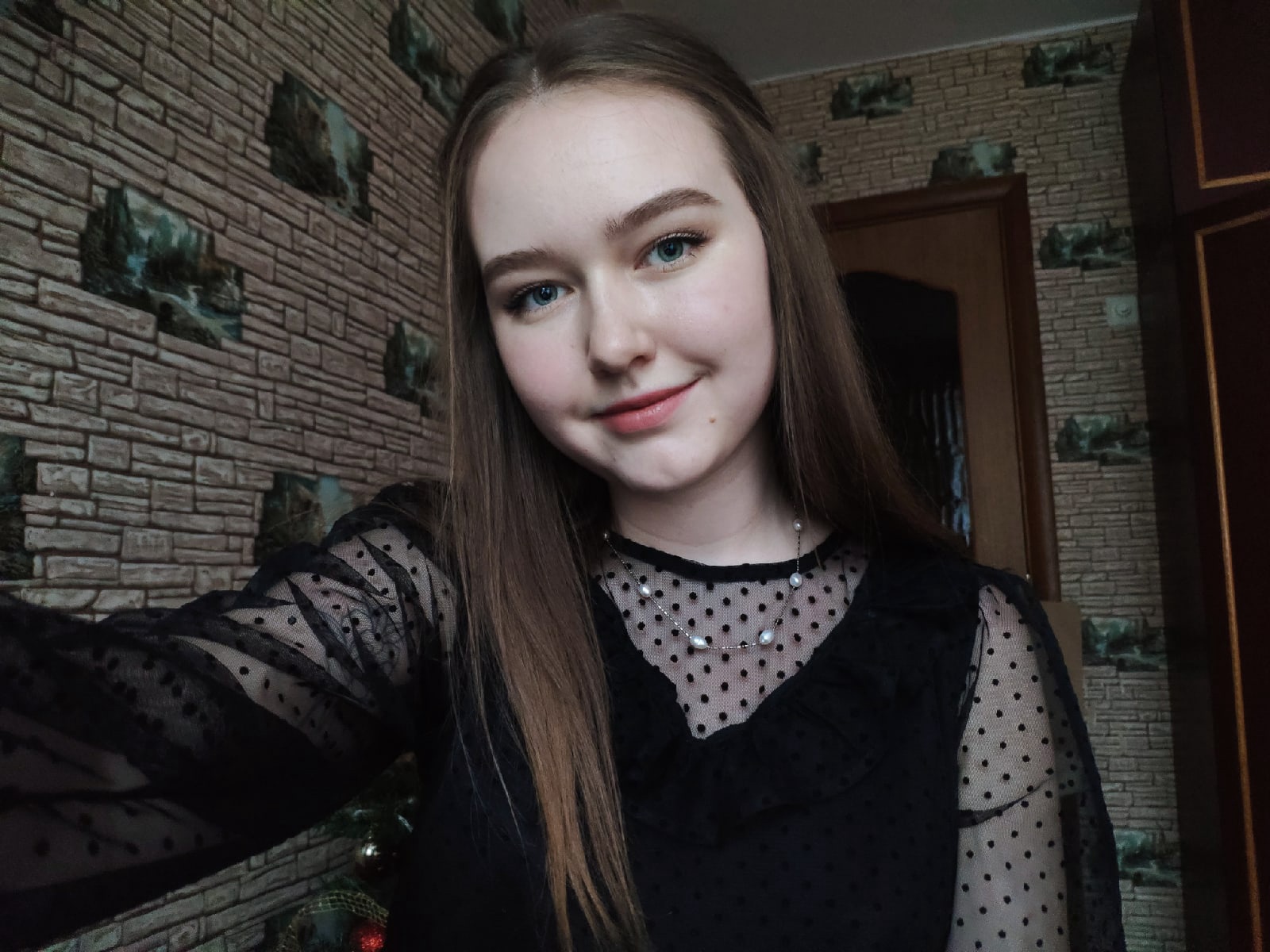 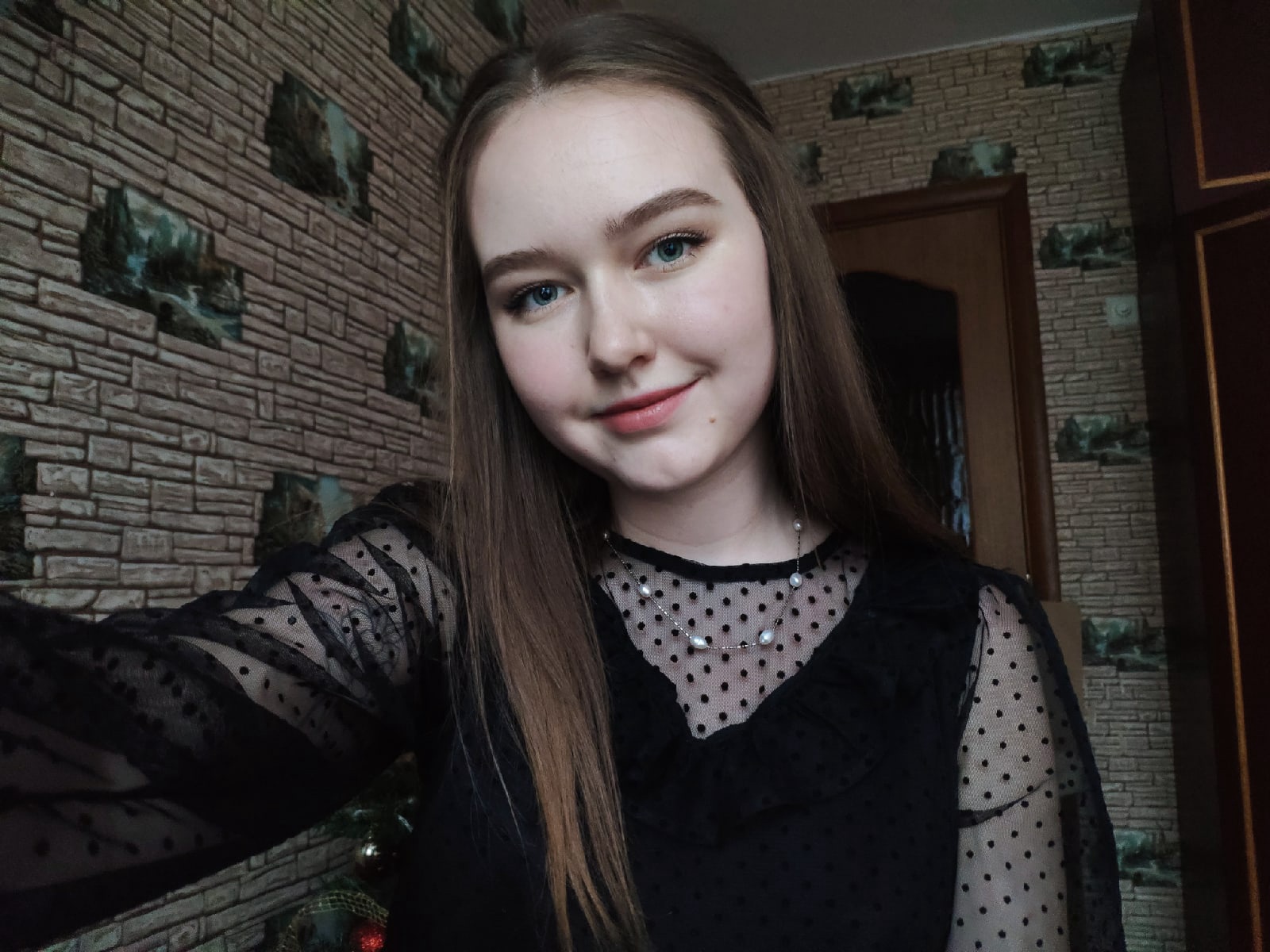          Место для фото                *По желанию выпускника, для открытого представления в сети интернет.ІІ. Результаты обученияІІІ. СамопрезентацияФамилия, имя, отчество   Давидович Полина АлександровнаДата рождения/гражданство25.12.2000/ Республика БеларусьФакультетТОВСпециальностьХТОМ (ТПП)Семейное положениеНе замужемМесто жительства (указать область, район, населенный пункт)г. БрестE-mailravey524@gmail.comСоциальные сети (ID)*Моб.телефон/Skype*+375 (29) 797 95 03Основные дисциплины по специальности, изучаемые в БГТУДисциплины курсового проектирования1. Химия и физика полимеров2. Теоретические основы переработки полимеров3. Материаловедение4. Методы исследования и модификации свойств органических веществ, материалов и изделий5. Рециклинг пластмасс 6. Моделирование и оптимизация химико-технологических процессов7. Технология пластических масс8. Технология переработки пластмасс9. Оборудование и основы проектирования предприятий по переработке пластмасс10. Расчет и конструирование изделий и форм11. Технология композитных материалов12. Учебно-исследовательская работа студентов 1. Детали машин2. Процессы и аппараты химических технологий 3. Организация производства и экономика управления на предприятии 4. Технология переработки пластмасс5. Расчет и конструирование изделий и форм6. Оборудование и основы проектирования предприятий по переработке пластмассСредний балл по дисциплинам специальности7,8Места прохождения практикиОАО «БЗПИ», СП ОАО «Брестгазоаппарат», ОАО «Стеклопласт»Владение иностранными языками (подчеркнуть необходимое, указать язык); наличие международных сертификатов, подтверждающих знание языка: ТОЕFL, FСЕ/САЕ/СРЕ, ВЕС и т.д.начальный (польский);элементарный; средний;продвинутый (английский);свободное владение.Дополнительное образование (курсы, семинары, стажировки, владение специализированными компьютерными программами и др.)Референт-переводчик технической литературы (английский)Владение программами 3D моделирования и черчения: КОМПАС 3D, SolidWorks, AutoCAD.Владение базовым пакетом MS Office, Excel. Владение графическим редактором: Adobe Photoshop.Научно-исследовательская деятельность (участие в НИР, конференциях, семинарах, научные публикации и др.)Общественная активностьЖизненные планы, хобби и сфера деятельности, в которой планирую реализоватьсяПланирую реализовывать свой потенциал в области переработки полимеров, совершенствовать имеющиеся знания и умения, в том числе в лингвистике и программировании. Есть желание развивать себя в смежных инженерных сферах (например, конструкторская деятельность, 3D моделирование). С энтузиазмом подхожу к поиску необычных технологических решений. Придерживаюсь здорового образа жизни и практикую «активный отдых».Желаемое место работы (область/город/предприятие и др.)г. Минск, г. Гродно